КАРАР                                                                                 ПОСТАНОВЛЕНИЕ14 февраль 2018 й.	№ 4	14 февраля 2018 г.О  присвоении почтового  адреса жилому дому на территории сельского поселения	Администрация Сельского поселения Ижболдинский сельсовет муниципального района Янаульский район Республики Башкортостан ПОСТАНОВЛЯЕТ:1.Присвоить почтовый адрес жилому дому . расположенном на земельном участке с кадастровым номером 02:54:060101:77452822, Республика Башкортостан. Янаульский район. с. Исанбаево ул.Центральная. д.92. Данное постановление обнародовать в здании Администрации сельского поселения Ижболдинский сельсовет муниципального района Янаульский район Республики Башкортостан.3. Контроль за выполнением данного постановления оставляю за собой.Глава сельского поселения                                                             И.Т. СадритдиноваБАШKОРТОСТАН  РЕСПУБЛИКАhЫЯҢАУЫЛ  РАЙОНЫ   МУНИЦИПАЛЬ РАЙОНЫНЫҢ ИШБУЛДЫ  АУЫЛ СОВЕТЫ           АУЫЛ БИЛӘМӘҺЕ          ХАКИМИӘТЕ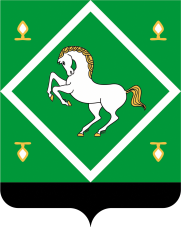 АДМИНИСТРАЦИЯсельского поселенияИжболдинский сельсоветМУНИЦИПАЛЬНОГО  районаЯНАУЛЬСКИЙ РАЙОН РЕСПУБЛИКИ БАШКОРТОСТАН